О проведении конкурсного отбора по определению заготовительной организации по закупу картофеля и овощей открытого грунта муниципального образования «Ленский район» Республики Саха (Якутия) в 2022 годуВ рамках постановления и.о. главы муниципального образования «Ленский район» от «07» июля 2022 года № 01-03-402/2 «Об утверждении Порядка определения заготовительной организации по закупу картофеля и овощей открытого грунта муниципального образования «Ленский район» Республики Саха (Якутия)» приказываю:Объявить отбор по определению заготовительных организаций по закупу картофеля и овощей открытого грунта муниципального образования «Ленский район» Республики Саха (Якутия) в 2022 году.Установить сроки приема документов с 1 августа 2022 года по 5 августа 2022 года включительно.Утвердить объявление об отборе по определению заготовительных организаций по закупу картофеля и овощей открытого грунта муниципального образования «Ленский район» Республики Саха (Якутия) в 2022 году, согласно приложению № 1 к настоящему приказу.Опубликовать настоящий приказ на официальном сайте муниципального образования «Ленский район» во вкладке «Сельское хозяйство». Ведущему экономисту МКУ «Ленское управление сельского хозяйства»: Организовать прием заявок и документов на участие в отборе получателей субсидии в сроки, указанные в пункте 2 настоящего приказа;Подготовить материалы поданных заявок для рассмотрения Комиссией по отбору получателей субсидии;Предоставить в администрацию муниципального образования «Ленский район» протокол комиссии отбора по определению заготовительной организации по закупу картофеля и овощей открытого грунта муниципального образования «Ленский район» Республики Саха (Якутия) в 2022 году для размещения на официальном сайте муниципальное образование «Ленский район» во вкладке «Сельское хозяйство».Контроль исполнения данного приказа оставляю за собойИ.о. руководителя	   		                                              Е.Э. ТимофеевПредложениена участие в отборе по определению заготовительной организации по закупу картофеля и овощей открытого грунта в 2022 годуЯ, ________________________________________________________ (Ф.И.О.)руководитель_____________________________________________________(наименование организации, ИП, КФХ)действующий на основании ___________________________ прошу рассмотреть предложение на участие в отборе по определению заготовительной организации по закупу картофеля и овощей открытого грунта  на территории МО «Ленский район» в 20___ году. 	Настоящим предложением обязуемся:Обеспечить достижение показателей заготовки картофеля и овощей открытого грунта в количестве ____ тонн.Закупать картофель и овощи открытого грунта по закупочной цене, не ниже рекомендуемой минимальной заготовительной цены за 1 килограмм картофеля и овощей открытого грунта, определяемой Министерством сельского хозяйства РС (Я), с учётом субсидии.Предоставляю следующие сведения:Наименование организации (Индивидуального предпринимателя):__________________________________________________________________Сведения об организационно-правовой форме: _______________________________________________________________________________________Сведения о месте нахождения, почтовый адрес _________________________________________________________________________________________4. ИНН\КПП: _____________________________________________________5. Номер контактного телефона: _____________________________________6. адрес электронной почты: ______________________________________К заявке об участии в отборе по определению организаций по закупу картофеля и овощей открытого грунта прилагаю: ________________________________________Настоящим гарантирую достоверность представленной предоставленной информации в настоящем предложении, а также всех приложенных к настоящему предложению документов.Я, в соответствии с пунктом 4 статьи 9 Федерального закона от 27.07.2006 № 152-ФЗ «О персональных данных», зарегистрирован по адресу:____________________________________________________________, документ, удостоверяющий личность: _____________, серия___________ №______________, выдан ___________________________________________ «____»______________ ______г. в целях проверки МО, МСХ РС (Я) и МКУ «Ленское управление сельского хозяйства» МО «Ленский район» РС (Я) персональных данных, содержащихся в документах, представленных для участия в отборе по определению организаций по заготовке картофеля и овощей открытого грунта даю согласие МО, МСХ РС (Я) и Уполномоченной организации, находящемуся по адресу: Республика Саха (Якутия), г. Ленск, ул. Победы 10 «А» на обработку (включая сбор, систематизацию, накопление, хранение, уточнение (обновление, изменение), использование, распространение (в том числе передачу в конкурсную Комиссию и публикацию, обезличивание, блокирование, уничтожение) моих документов, представленных для участия в отборе по определению организаций по заготовке картофеля и овощей открытого грунта.Я, ________________________________________________________ (Ф.И.О.)руководитель_______________________________________________(наименование организации, ИП, КФХ)проинформирован, что бухгалтерские документы о финансовом состоянии __________________________________________________________(наименование организации, ИП, КФХ)и составе имущества, выписка и единого государственного реестра юридических лиц (единого государственного реестра индивидуальных предпринимателей), учредительные документы, локальные нормативные акты, содержащие нормы трудового права, в том числе внутренние приказы, а также заключенные договоры публикации не подлежат.	Настоящее согласие действует со дня его подписания до дня отзыва в письменной форме. Отзыв осуществляется путем подачи соответствующего заявления в Уполномоченную организацию. В случае предоставления субсидий, отзыв согласия не может быть осуществлен до истечения 3 лет со дня предоставления субсидии.Руководитель организации (ИП, КФХ)    	  _____________/____________________/                                    			 (подпись)                    (Ф.И.О.)Главный бухгалтер           	              _____________/____________________/                                                         (подпись)                    (Ф.И.О.)«____»______________20__г. (дата предоставления)М.П.Справка об отсутствии процессов реорганизации, ликвидации, банкротства лица, или отсутствие у лица, претендующего на определение заготовительной организации по заготовке картофеля и овощей открытого грунта, решения суда о признании банкротом и об открытии конкурсного производства и о не прекращении деятельностиНастоящей справкой подтверждаю, что у (меня) __________________________________________________________________(наименование организации)отсутствуют процессы реорганизации, ликвидации, в отношении (меня) __________________________________________________________________(наименование организации)не введена процедура банкротства, деятельность не приостановлена и отсутствует решения суда о признании банкротом и об открытии конкурсного производства  в порядке, предусмотренном законодательством Российской Федерации.Руководитель организации        _____________/____________________/                                                  (подпись)                    (Ф.И.О.)Главный бухгалтер            	        _____________/____________________/                                                   (подпись)                    (Ф.И.О.)«____»______________20__ г. (дата предоставления)М.П.Справка о непрекращении деятельностиНастоящей справкой подтверждаю, что я __________________________________________________________________(наименование ИП, КФХ)деятельность в качестве индивидуального предпринимателя (крестьянского (фермерского) хозяйства) не прекращена. Индивидуальный предприниматель,глава КФХ                                       _____________/____________________/                                                  (подпись)                    (Ф.И.О.)«____»______________20__ г. (дата предоставления)М.П.Справка о том, что лицо, претендующее на получение субсидии, не является иностранным юридическим лицомДатаНастоящим  (полное наименование юридического лица, ИНН, ОГРН)подтверждает, что не является иностранным юридическим лицом, а также российским юридическим лицом, в уставном (складочном) капитале которых доля участия иностранных юридических лиц, местом регистрации которых является государство или территория, включенные в утвержденный Министерством финансов Российской Федерации перечень государств и территорий, предоставляющих льготный налоговый режим налогообложения и (или) не предусматривающих раскрытия и предоставления информации при проведении финансовых операций (офшорные зоны), в совокупности превышает 50 процентов.Полноту и достоверность представляемых сведений и документов подтверждаю. Приложения: 1. Документы, подтверждающие указанные в справке обстоятельства (сведения) (копия документа, подтверждающего государственную регистрацию в качестве российского юридического лица, выписка из реестра акционеров (для акционерных обществ), список участников общества с ограниченной ответственностью (для обществ с ограниченной ответственностью) и др.).2. Документы, подтверждающие полномочия лица, подписавшего справку (единоличного исполнительного органа юридического лица либо уполномоченного им лица) (копии решения об избрании, приказа о назначении, приказа о вступлении в должность, доверенность (либо нотариально заверенная копия доверенности) соответственно, нотариально заверенный образец подписи лица, подписавшего справку, и оттиска печати (при ее наличии) юридического лица).Муниципальное образование «ЛЕНСКИЙ РАЙОН» Республики Саха (Якутия)муниципальное казенное учреждение«Ленское управление сельского хозяйства»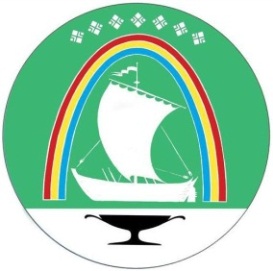 Саха Өрөспүүбүлүкэтин«ЛЕНСКЭЙ ОРОЙУОН» муниципальнай тэриллии муниципальнай казеннай тэрилтэ «Ленскэй оройуон тыа хаhаайыстыбатын салалтата»ПРИКАЗг. ЛенскПРИКАЗг. ЛенскПРИКАЗг. Ленскот «26» июля 2022 года                                                                      № 33от «26» июля 2022 года                                                                      № 33от «26» июля 2022 года                                                                      № 33Приложение № 1к приказу руководителя МКУ «Ленское УСХ» от «26» июля 2022 г.№ 33О Б Ъ Я В Л Е Н И Ео проведении конкурсного отбора по определению заготовительной организации по закупу картофеля и овощей открытого грунта муниципального образования «Ленский район» Республики Саха (Якутия) в 2022 годуО Б Ъ Я В Л Е Н И Ео проведении конкурсного отбора по определению заготовительной организации по закупу картофеля и овощей открытого грунта муниципального образования «Ленский район» Республики Саха (Якутия) в 2022 годуНаименование отбораОпределение заготовительной организации по закупу картофеля и овощей открытого грунта муниципального образования «Ленский район» Республики Саха (Якутия) в 2022 годуСпособ проведения отбораЗапрос предложенийСрок проведения отбораС «01» августа 2022 года по «05» августа 2022 годаСрок размещения на официальном сайте МО «Ленский район»«27» июля 2022 г.эл. адрес: http://lenskrayon.ru/index.php/deyatelnost/selskoe-khozyajstvoНаименование, место нахождения, почтовый адрес, адрес электронной почты Уполномоченной организацииМуниципальное казенное учреждение «Управление сельского хозяйства МО «Ленский район». Место нахождения, почтовый адрес: 678144, г. Ленск, ул. Победы 10 «А». Адрес эл. почты: ushlensk@bk.ru. Контактные телефоны уполномоченных лиц: 8(41137) 4-24-41Цель проведения отбора и результат предоставления субсидии  Определение заготовительной организации по закупу картофеля и овощей открытого грунта муниципального образования «Ленский район» Республики Саха (Якутия) в 2022 годуКритерии отбора а) наличие в качестве основного вида деятельности (или дополнительного - для многоотраслевых хозяйств) вид сельскохозяйственной деятельности, соответствующий кодам Общероссийского классификатора видов экономической деятельности (ОКВЭД2): 46.31.11 «Торговля оптовая свежим картофелем», 46.31.12 «Торговля оптовая прочими свежими овощами», 10.31 «Переработка и консервирование картофеля», 10.39.1 «Переработка и консервирование овощей (кроме картофеля) и грибов», 10.3 «Переработка и консервирование фруктов и овощей», 10.39 «Прочие виды переработки и консервирования фруктов и овощей».Критерий, указанный в настоящем подпункте, подтверждается выпиской, полученной из Единого государственного реестра юридических лиц (https://egrul.nalog.ru) на 1 число месяца подачи предложения на участие в отборе;б) наличие на праве собственности и (или) аренды производственного объекта для единовременного хранения картофеля и овощей открытого грунта на текущий финансовый год;в) наличие обязательства по предоставлению лицом, претендующим на определение заготовительной организации по закупу картофеля и овощей открытого грунта, отчетности о финансово-экономическом состоянии за отчетный финансовый год и отчетные периоды текущего финансового года по формам, утвержденным Министерством сельского хозяйства Российской Федерации, в сроки, устанавливаемые Министерством (для юридических лиц, индивидуальных предпринимателей, созданных и зарегистрированных в текущем календарном году, первым отчетным годом является период с даты государственной регистрации по 31 декабря того же календарного года включительно).Индивидуальные предприниматели, применяющие упрощенную систему налогообложения, предоставляют отчетность по форме 1-ИП, утвержденной Министерством сельского хозяйства Российской Федерации;г) наличие обязательства по достижению объемов закупа картофеля и овощей открытого грунта, установленных Муниципальным образованием;д) наличие обязательства по закупу картофеля и овощей открытого грунта по закупочной цене, не ниже рекомендуемой минимальной заготовительной цены за 1 килограмм картофеля и овощей открытого грунта, установленной Министерством.Требования к участникам отбора по состоянию на 1 июля 2022 годаа) постановка на учет участника отбора в налоговых органах на территории Республики Саха (Якутия) в порядке, установленном действующим законодательством.Требование, указанное в настоящем подпункте, подтверждается выпиской, полученной Муниципальным образованием из Единого государственного реестра юридических лиц и индивидуальных предпринимателей (https://egrul.nalog.ru) полученной не ранее даты подачи предложения на участие в отборе;б) участники отбора - юридические лица не должны находиться в процессе реорганизации (за исключением реорганизации в форме присоединения к юридическому лицу, являющемуся участником отбора, другого юридического лица), ликвидации, в отношении них не введена процедура банкротства, деятельность участника отбора не приостановлена в порядке, предусмотренном законодательством Российской Федерации, а участники отбора - индивидуальные предприниматели не должны прекратить деятельность в качестве индивидуального предпринимателя;в) участник отбора - юридическое лицо не должен являться иностранным юридическим лицом, а также российским юридическим лицом, в уставном (складочном) капитале которого доля участия иностранных юридических лиц, местом регистрации которых является государство или территория, включенные в утверждаемый Министерством финансов Российской Федерации перечень государств и территорий, предоставляющих льготный налоговый режим налогообложения и (или) не предусматривающих раскрытия и предоставления информации при проведении финансовых операций (офшорные зоны), в совокупности превышает 50 процентов; г) предоставление участником отбора документов в соответствии с пунктом 2.6 Порядка определения заготовительной организацииСроки и время приема заявок для участия в отбореСрок приема заявок: Заявки принимаются с «01» августа 2022 г. по «05» августа 2022 г.С понедельника по пятницу с 9.00 до 17.15 часов, обеденный перерыв с 12.30 ч. до 14.00 ч.; суббота, воскресенье – выходной.Порядок подачи заявокЗаявки подаются в МКУ «Ленское управление сельского хозяйства» в письменном виде. Заявка на участие в отборе подписывается участником отбора лично и (или) уполномоченным лицом, с приложением подлинников документов, подтверждающих полномочия на подписание заявки на участие в отборе от имени участника отбора.Порядок внесения изменений в заявки, отзыва, возврата заявокВнесение изменений в заявку, отзыв заявки осуществляется путем подачи соответствующего письменной заявки в Уполномоченную организацию, в любое время до дня и времени окончания установленного срока приема заявок на участие в отборе.Уполномоченная организация осуществляет возврат участнику отбора заявку на участие в отборе в течение 3 рабочих дней со дня поступления письменной заявки об отзыве заявки на участие в отборе в Уполномоченную организацию.Рассмотрение заявокРассмотрение заявок и приложенных к ним документов на предмет их соответствия установленным критериям и требованиям, осуществляется комиссией в срок не более 5 рабочих дней, со дня окончания отбора.Порядок предоставления участникам отбора разъяснений положений извещения об отбореВ течение срока проведения отбора участники отбора вправе обратиться в Уполномоченную организацию за разъяснением положений объявления письменно или устно.Устная консультация оказывается по контактным номерам должностных лиц Уполномоченной организации.Ответ с разъяснениями, в случае письменного обращения участника отбора за разъяснениями положений объявления, Уполномоченная организация направляет в течение 3 рабочих дней со дня поступления обращения в Уполномоченную организацию.Перечень документов для участия в отборе  а) предложение на участие в отборе по форме и содержанию, утвержденной Муниципальным образованием согласно приложению № 1 к настоящему Порядку, включающее, в том числе согласие на публикацию (размещение) на официальном сайте информации об участнике отбора, о подаваемом участником отбора предложении, иной информации об участнике отбора, связанной с соответствующим отбором;б) для юридических лиц: справка, подписанная участником отбора - юридическим лицом о том, что юридическое лицо не находится в процессе реорганизации (за исключением реорганизации в форме присоединения к юридическому лицу, являющемуся участником отбора, другого юридического лица), ликвидации, в отношении него не введена процедура банкротства, и его деятельность не приостановлена в порядке, предусмотренном законодательством Российской Федерации, по форме, утвержденной Муниципальным образованием согласно приложению № 2 к настоящему Порядку; для индивидуального предпринимателя: справка, подписанная участником отбора - индивидуальным предпринимателем о не прекращении деятельности в качестве индивидуального предпринимателя, по форме, утвержденной Муниципальным образованием согласно приложению № 3 к настоящему Порядку;в) для юридических лиц: справка, о том, что лицо, не является иностранным юридическим лицом, а также российским юридическим лицом, в уставном (складочном) капитале которых доля участия иностранных юридических лиц, местом регистрации которых является государство или территория, включенные в утверждаемый Министерством финансов Российской Федерации перечень государств и территорий, предоставляющих льготный налоговый режим налогообложения и (или) не предусматривающих раскрытия и предоставления информации при проведении финансовых операций (офшорные зоны), в совокупности превышает 50 процентов, по форме, утвержденной Муниципальным образованием согласно приложению № 4 к настоящему Порядку;д) заверенная им копия выписки из Единого государственного реестра недвижимости, подтверждающая право пользования зданием, помещением или сооружением, используемого в заготовительной деятельности;  е) при аренде производственного объекта – копия договора аренды со сроком действия не менее 1 года и имеющее действие в течение финансового года.Приложение № 2к приказу руководителя МКУ «Ленское УСХ» от «26» июля 2022 г.№ 33                                            Председателю комиссии по отбору получателей субсидии __________________________________________________________от _________________________________________________________ Приложение № 3к приказу руководителя МКУ «Ленское УСХ» от «29» июля 2022 г.№ 33Приложение № 4к приказу руководителя МКУ «Ленское УСХ» от «29» июля 2022 г.№ 33Приложение № 5к приказу руководителя МКУ «Ленское УСХ» от «29» июля 2022 г.№ 33Подпись, фамилия, имя, отчество (при наличии), должность лица, представляющего юридическое лицоПодпись, фамилия, имя, отчество (при наличии), должность лица, представляющего юридическое лицо                                                                М.П.